…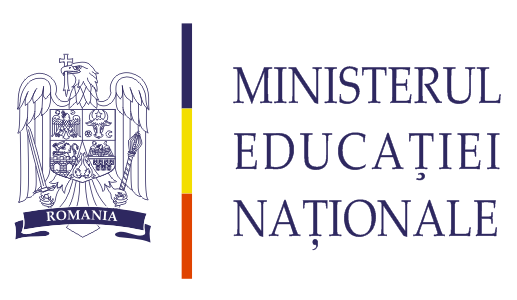 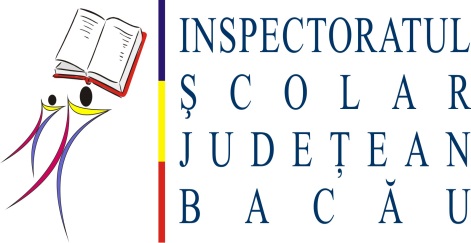 Nr.                   CALENDAR COMPETIȚIONAL, ANUL ȘCOLAR  2015 - 2016                       ,, OLIMPIADA  NATIONALA A SPORTULUI SCOLAR “Vacanțe: 31.10 – 8.11.2015 numai inv.primar, 19.12.2015  -  10.01.2016 vacanța de iarnă, 06 – 14.02.2016 vacanța intersemestrială, 23.04. – 03.05.2016 vacanta de primavara, 25.06 – 11.09.2016 , vacanța de vară.PROBLEME DE REGULAMENT SI ORGANIZARE A CALENDARULUI SPORTIV GRUPELE DE VIRSTA: Clasele I – IV,  născuţi  2004 şi mai mici. Clasele IX-XIII,  născuţi 1996 şi mai mici.NUMĂRUL DE ELEVI PARTICIPANŢI ÎN COMPETIŢIILE  JUDEŢENE:ETAPELE JUDETENE SE ORGANIZEAZA DUPA CUM URMEAZA :Cros	- Clasele V-VIII fetele–1500 m, baietii–2000 m. (o singura categorie)- Clasele  IX – XII fetele – 2000 m, baietii – 2500 m.(o singura categorie).Pentru S rugbi mixt vor participa( numai cu echipă mixtă  formată din elevi de clasa a-IX- a și a-X-a), obligatoriu, școlile: C.T. ,,Sf.Iosif,, Bacău, Colegiul  ,,Gr. Antipa,, Bacău, C.N. ,,V.Alecsandri,, Bacău, C.T. ,,Gh.Asachi,, Onești, C.N. ,,Gr.Moisil,, Onești, C.N. ,,C.Negri,, Tg. Ocna ( pot participa și celelalte licee).	Până la etapele judeţene (inclusiv), pentru validare, echipele se vor prezenta cu tabel nominal, cu elevii (conform regulamentului) care va cuprinde următoarele date:viza medicală la fiecare elev,vârsta,clasa,semnătura directorului şi ştampila unităţii şcolare,actele de identitate în original.Pentru etapele de zonă se vor pregăti urmtoarele documente care se vor introduce în plic, pentru validare, și se va semna și sigila de inspectorul de specialitate:- formular de inscriere avizat de inspectorul de specialitate, cu nr de înregistrare și semnat de directorul școlii;- fiecare elev va avea legitimaţie completată conform regulamentului ONSS( ,,apt pentru efort fizic,, - valabil 6 luni, ,,clinic sănătos,,- val.30 de zile) Pe lăngă plicul sigilat, pentru validare, mai trebuiesc : C.I. sau Cerificat de naștere în original, Certificat de identitate sportivă( de la asociația școlară). Pentru fiecare competiție sportivă trebuiesc semnate procese verbale de protecția muncii.Confirmarea participării, se face cu cel puțin cinci zile înainte de data desfășurării competiției la cel care organizează zona.La orice competiţie care se desfăşoară, este obligatorie asistenţa medicală. Pentru etapele de judeţ, echipele   se vor înscrie cu cel puţin 10 zile înaintea începerii competiţiei la responsabilii  organizării  etapelor județene(citaţi mai jos).   INSPECTOR ŞCOLAR GENERAL                                                                                            INSPECTOR SCOLAR DE SPECIALITAT   PROF.  THEODORA ŞOTCAN                                                                                                       PROF.GHEORGHE RAŢĂ   NrCrt.denumirea competitieietAPA pe scoalaetAPA DElocALITATEetAPA DE judetCALIFICARIetAPA zonaLĂETAPA FINALĂETAPA FINALĂNrCrt.denumirea competitieietAPA pe scoalaetAPA DElocALITATEetAPA DE judetCALIFICARIetAPA zonaLĂFETEBAIETIINVATAMINT PREPRIMARINVATAMINT PREPRIMARINVATAMINT PREPRIMARINVATAMINT PREPRIMARINVATAMINT PREPRIMARINVATAMINT PREPRIMARINVATAMINT PREPRIMAR1.Concurs de triciclete  F + BTot anul şcolar2.Sebari sportive –culturaleTot anul şcolarINVATAMINT PRIMARINVATAMINT PRIMARINVATAMINT PRIMARINVATAMINT PRIMARINVATAMINT PRIMARINVATAMINT PRIMARINVATAMINT PRIMAR1.Concurs de role   F+ BOct-Nov.Martie - aprilie 2.Alergare de viteza – 50 m  F+BOct-Nov.Martie - aprilie3.Alergare de rezistenta – 6oom F+BOct-Nov.Martie - aprilie4.Fotbal pe teren redus  B  - urban Oct. - NovSe organizează la nivelul cercurilor  în perioada 15.10. 2015 – 20.12. 201519.03.2016Șc.Gimn.,,G.Enescu,, Moinești 0740393870 Pralia DoruȘc.Gimn.,,nr. 1 Sascut 19.03.2015Gruber George0744203711Suceava24 -28 aprilie 201619-22.05.2016Neamt4.Fotbal pe teren redus  B  - ruralOct. – Nov.Se organizează la nivelul cercurilor  în perioada 15.10. 2015 – 22.12. 2015Șc.Gimn.,,nr. 1 Sascut 19.03.2015Gruber George0744203711Șc.Gimn.,,nr. 1 Sascut 19.03.2015Gruber George0744203711Suceava24 -28 aprilie 201619-22.05.2016Neamt4.Fotbal pe teren redus F –urbanOct. – Nov.Se organizează la nivelul cercurilor  în perioada 15.10. 2015 – 20.12. 2015Șc. G.M.Cancicov(M.Dragan),, Mavriche Sergiu074201105212.03.2016Șc.Gimn.,,nr. 1 Sascut 19.03.2015Gruber George0744203711BACAU15 -17 aprilie 201619-22.05.2016NeamtFotbal pe teren redus F – ruralOct. – Nov.Se organizează la nivelul cercurilor  în perioada 15.10. 2015 – 20.12. 2015Luca Eugen  0726170753( Șc.Sascut)12.03.2016Șc.Gimn.,,nr. 1 Sascut 19.03.2015Gruber George0744203711BACAU15 -17 aprilie 201619-22.05.2016Neamt5.SRUGBY primar mixt –urban +ruralOct. – Nov.Se organizează la nivelul cercurilor  în perioada 15.10. 2015 – 01.03. 2016 11.03.2015Vitalyos Stefan0740138698VASLUI24 -28 aprilie 201602-05.06. 2016ConstantaCros pentru gimnaziu   F+B      - et. județeană se va desfășura în același loc cu liceele.( TG.OCNA) – 19.03.2016Cros pentru gimnaziu   F+B      - et. județeană se va desfășura în același loc cu liceele.( TG.OCNA) – 19.03.2016Cros pentru gimnaziu   F+B      - et. județeană se va desfășura în același loc cu liceele.( TG.OCNA) – 19.03.2016Cros pentru gimnaziu   F+B      - et. județeană se va desfășura în același loc cu liceele.( TG.OCNA) – 19.03.2016Cros pentru gimnaziu   F+B      - et. județeană se va desfășura în același loc cu liceele.( TG.OCNA) – 19.03.2016Cros pentru gimnaziu   F+B      - et. județeană se va desfășura în același loc cu liceele.( TG.OCNA) – 19.03.2016Cros pentru gimnaziu   F+B      - et. județeană se va desfășura în același loc cu liceele.( TG.OCNA) – 19.03.201622-23.04. 2016  -  Gorj22-23.04. 2016  -  GorjINVATAMANT LICEAL SI PROFESIONALMediu urban – ruralINVATAMANT LICEAL SI PROFESIONALMediu urban – ruralINVATAMANT LICEAL SI PROFESIONALMediu urban – ruralINVATAMANT LICEAL SI PROFESIONALMediu urban – ruralINVATAMANT LICEAL SI PROFESIONALMediu urban – ruralINVATAMANT LICEAL SI PROFESIONALMediu urban – ruralINVATAMANT LICEAL SI PROFESIONALMediu urban – rural1.Fotbal pe teren redus B Pe tot parcursul anului scolarSe organizează la nivelul cercurilor  în perioada 15.10. 2015 – 20.02. 2016 C.T.,,Gh. Asachi,, Onești ,Stanciu Sorin 072778690809.04.201624 -28 aprilie 2016NT19-22.05.2016 - NeamtFotbal pe teren redus  FPe tot parcursul anului scolarSe organizează la nivelul cercurilor  în perioada 15.10. 2015 – 20.02. 2016Liceul Teor..SpHaretSzabo Nicolae074015693016.04.201624 -28 aprilie 2016SV19-22.05.2016 Neamt2.Handbal  FPe tot parcursul anului scolarSe organizează la nivelul cercurilor  în perioada 15.10. 2015 – 15.02. 2016Gr.Moisil,, Onesti  Stanciu Maria072116470927.02.2016    IS05-08.05. 2016 – ValceaHandbal  BPe tot parcursul anului scolarSe organizează la nivelul cercurilor  în perioada 15.10. 2015 – 15.12. 2016Gorun IoanLPS Bacau 0740872399   20.02.2016 BC05-08.05. 2016 - Maramures3.Baschet  BPe tot parcursul anului scolarSe organizează la nivelul cercurilor  în perioada 15.10. 2015 – 15.02. 2016V.Alecsandri Tuduriu Nela074552564705.03.2016BC20-22.05. 2016 - TimisBaschet  FPe tot parcursul anului scolarSe organizează la nivelul cercurilor  în perioada 15.10. 2015 – 20.02. 2016V.Alecsandri Tuduriu Nela074552564727.02.2016BT20-22.05. 2016 - Vrancea4.Volei   BPe tot parcursul anului scolarSe organizează la nivelul cercurilor  în perioada 15.10. 2015 – 15.01. 2016Gr.Moisil,, Onesti  . Chelaru Ana Maria075213912323.01.2016    SV05-08.05. 2016 - DoljVolei   FPe tot parcursul anului scolarSe organizează la nivelul cercurilor  în perioada 15.10. 2015 – 13.01. 2016Gr.Moisil,, Onesti  Chelar Ana Maria075213912330.01.2016    BT05-08.05. 2016 Mures5.Cros    F+BÎnscrierile se fac direct la etapa judeţeanăTg.OcnaBotezatu Ion19.03.20160723299923Nu22-23.04. 2016 - Gorj22-23.04. 2016 - Gorj6Tenis de masa B şi FPe tot parcursul anului scolarSe organizează la nivelul cercurilor  în perioada 15.10. 2015 – 15.12. 2015CN. Ferdinand IOlteanu Marcela074321058623.01.2016Nu17-20.03. 2016 - Ilfov17-20.03. 2016 - Ilfov7.Sah B şi FPe tot parcursul anului scolarSe organizează la nivelul cercurilor  în perioada 15.10. 2015 – 15.12. 2015C.T.,,Gh. Asachi,, Onești ,Stanciu Sorin 072778690830.01.2016Nu12-15.05. 2016 - Giurgiu12-15.05. 2016 - Giurgiu8.Oină B.NUVS9.S rugbi mixt (Rugbi Tag)Se organizează la nivelul cercurilor  în perioada 15.10. 2015 – 15.12. 2015Tg.OcnaBotezatu Ion26.03.20160723299923VS26-29.05. 2016 - Suceava10.Pentatlon( echipe) F/BÎnscrierile se fac direct la etapa judeţeanăGherase Tudorel074453377309.04.2016IS06-08.05. 2016  - Cluj06-08.05. 2016  - Cluj11.PSTLPS Bacau. Prof. Mihalcea Mihai074054885723.01.2016Cros - participare libera,sah şi tenis de masa câte : 3 B. şi 3 F din fiecare cerc .Baschet, volei, minifotbal câte o echipă de fiecare cerc metodic x 10 elevi de fiecare echipăHandbal ,  câte o echipă de fiecare cerc metodic x 12 elevi de fiecare echipă.Pentatlon, câte o echipă( 5 elevi) de fiecare scoala.Cl. I-IV-Fotbal, B. , urban , Pralia Doru 0740393870 Șc.,,G Enescu,,Moinești.-Fotbal, B. rural și meci de departajare F. + B., Gruber George    - Șc.Gimn.  Sascut . 0744203711 -Fotbal, F. , urban  – Mavriche Sergiu- 0742011052  Șc. G.M.Cancicov (M.Dragan) ,, -Fotbal, F. , rural  – Luca Euen, Șc.Gimn. Sascut,  0726170753Fotbal, cl. I-IV și gimnaziu, rural B și F prof. Gruber George    - Șc.Gimn. Sascut .0744203711Fotbal, cl. I-IV și gimnaziu, urban B . și meciul de departajare băieți-  Pralia Doru 0740393870 Șc.,,G Enescu,,MoineștiResponsabilii  organizării  etapelor județene și zonale, vor transmite ,electronic la adresa de e-mail: gheorghe_rata@yahoo.com și scriptic la inspectorul de specialitate, rezultatele și raportul cu privire la desfășurarea competiției  în termen de 3 zile de la finalizare. LICEECros  toate categoriile-C.N.,,C.Negri,,Tg.Ocna Botezatu Ion 0752640340Tenis de masă liceu -  Marcela olteanu- 0743210586 ( C.N. Ferdinand I)Şah, liceu – C.T. ,,Gh.Asachi,, Stanciu Maria 0721164709Fotbal B- liceu – Stanciu Sorin 0727786908Fotbal F- licee – Szabo Neculai  Lic.,,Sp.Haret,,Moinești,0740156930Handbal liceu F - Stanciu Maria 0721164709 ( C.N. Gr.Moisil) OneştiHandbal liceu B -  Gorun Ioan 0740872399, LPS Bacau   Volei liceu , B  și F.,-Gr. Moisil – Chelaru Ana Maria, 0752139123Baschet liceu B ,, - Marcela olteanu- 0743210586 ( C.N. Ferdinand I) și zonă.Baschet liceu F ,, - Ionela Tuduriu-0745525647( C.N. V.Alecsandri”Pentatlon licee:prof. Gherasă Tudorel-0744533773(dsjbc@yahoo.com)PST – LPS Bacau , Prof. Gorun Ioan , 0740872399.